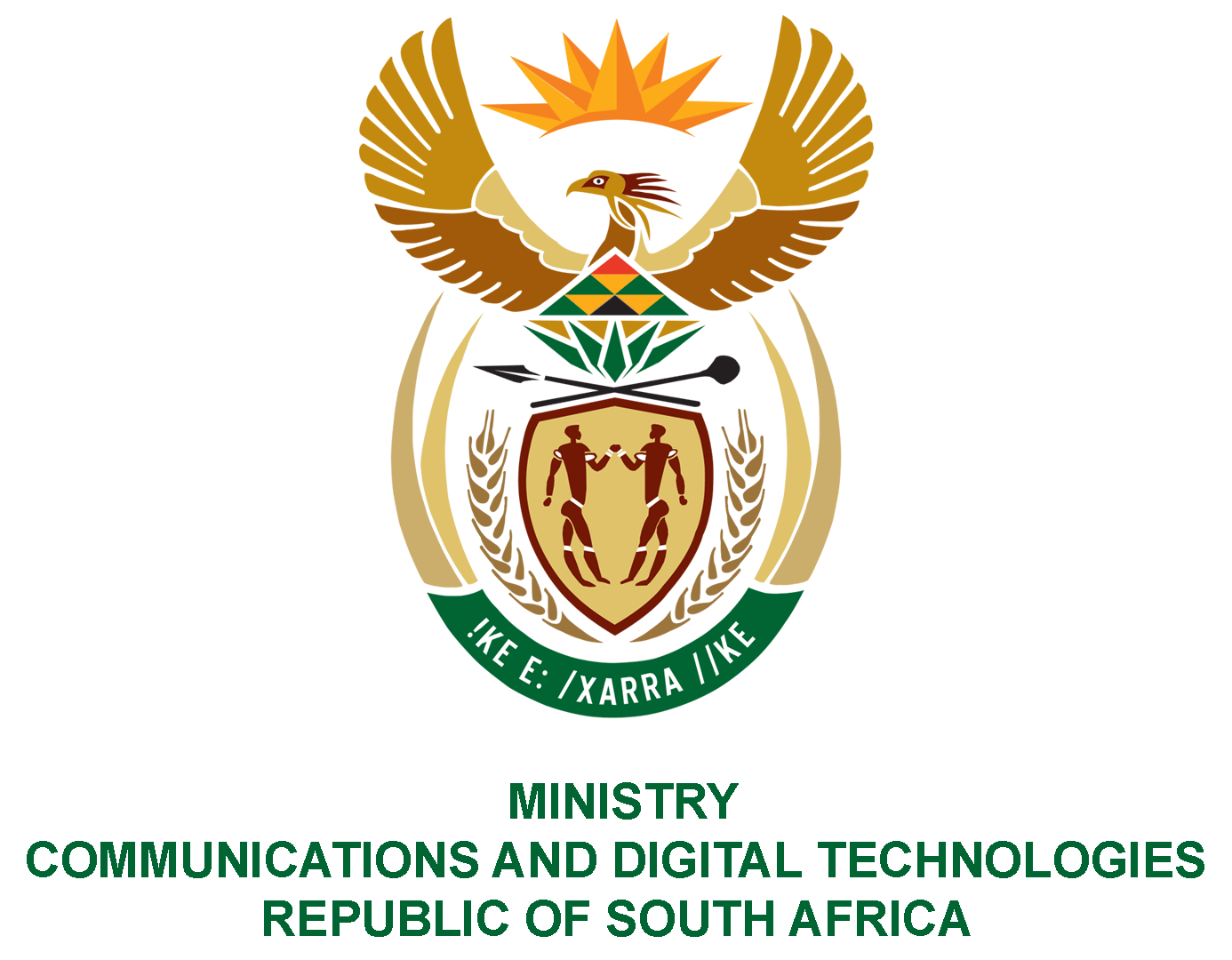 PARLIAMENT OF THE REPUBLIC OF SOUTH AFRICANATIONAL ASSEMBLYWRITTEN REPLYQUESTION NO: 2487DATE OF PUBLICATION:  26 August 2022QUESTION PAPER NO: 27Mr W W Wessels (FF Plus) to ask the Minister of Communications and Digital Technologies: (1)    (a) What (i) total number of employees of her department are currently working from home, (ii) number of such employees have special permission to work from home and (iii) are the reasons for granting such special permission and (b) on what date will such workers return to their respective offices; (2)    Whether she will make a statement on the matter?                             NW2934E REPLY:The Department has advised me as follows:(1)(a)(i)		Three (3)        (ii)		Nil (0)       (iii)		N/A. Employees were instructed to report to office post the lifting of the Covid-19 regulations.          (b)	The employees were expected to return to office.  Disciplinary action is being 	taken against those who continue working remotely. 	(2)	No. Authorised for submission byMS. NONKQUBELA JORDAN-DYANIDIRECTOR-GENERAL (ACTING)DATE:Recommended/not recommended__________________________HON. PHILLY MAPULANE, MPDEPUTY MINISTER OF COMMUNICATIONS AND DIGITAL TECHNOLOGIESDATE: Approved/ not approved________________________________	HON. KHUMBUDZO NTSHAVHENI, MP MINISTER OF COMMUNICATIONS AND DIGITAL TECHNOLOGIESDATE: